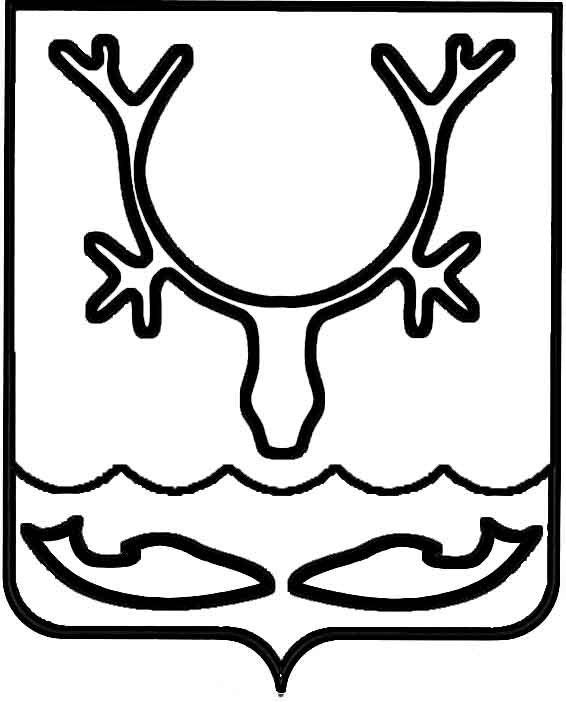 Администрация муниципального образования
"Городской округ "Город Нарьян-Мар"ПОСТАНОВЛЕНИЕ	В соответствии с Федеральными законами от 06.10.2003 № 131-ФЗ "Об общих принципах организации местного самоуправления в Российской Федерации", от 28.12.2009 № 381-ФЗ "Об основах государственного регулирования торговой деятельности в Российской Федерации", руководствуясь приказом Департамента природных ресурсов, экологии и агропромышленного комплекса Ненецкого автономного округа от 26.03.2021 № 15-пр "Об утверждении Порядка разработки и утверждения органами местного самоуправления муниципальных образований Ненецкого автономного округа схемы размещения нестационарных торговых объектов на территории Ненецкого автономного округа", Администрация муниципального образования "Городской округ "Город Нарьян-Мар"П О С Т А Н О В Л Я Е Т:1. Внести в приложение к постановлению Администрации муниципального образования "Городской округ "Город Нарьян-Мар" от 13.07.2021 № 862 "Об утверждении схемы размещения нестационарных торговых объектов на территории муниципального образования "Городской округ "Город Нарьян-Мар" следующие изменения:1.1. Строку 20 Схемы размещения нестационарной торговли на территории муниципального образования "Городской округ "Город Нарьян-Мар" изложить 
в следующей редакции:""1.2. Строку 31 Схемы размещения нестационарной торговли на территории муниципального образования "Городской округ "Город Нарьян-Мар" изложить 
в следующей редакции:""1.2. Строку 38 Схемы размещения нестационарной торговли на территории муниципального образования "Городской округ "Город Нарьян-Мар" изложить 
в следующей редакции:""2. Настоящее постановление вступает в силу после его официального опубликования.№О внесении изменений в постановление Администрации муниципального образования "Городской округ "Город Нарьян-Мар" от 13.07.2021 № 862 "Об утверждении схемы размещения нестационарных торговых объектов на территории муниципального образования "Городской округ "Город Нарьян-Мар"20--1ул. Ленина, в районе 46павильонне более 20пункт быстрого питанияземельный участок, находящийся в муниципальной собственности-в соответствии с договором31ИП Климов Олег Михайлович166700, Ненецкий АО, г. Нарьян-Мар, Рабочая ул., д. 43, кв. 151ул. Рабочая, в районе д. 6автофургон, автоприцепне более 15продовольственные товары (хлеб, хлебобулочная продукция, молоко, молочная продукция, мясная продукция, рыбная продукция)земельный участок, государственная собственность на который не разграничена1530.09.2021 - 29.09.2024с преимущественным правом перед другими лицами на заключение договора на размещение нестационарного торгового объекта на новый срок без проведения торгов38ИП Балабанович Елена Сергеевна166700, Ненецкий АО, г. Нарьян-Мар, ул. Ленина, д. 35б, кв. 851ул. Южная, в районе д. 44павильонне более 20смешанные товары (продовольственные и непродовольственные)земельный участок, государственная собственность на который не разграничена2025.09.2021 - 24.09.2024с преимущественным правом перед другими лицами на заключение договора на размещение нестационарного торгового объекта на новый срок без проведения торговГлава города Нарьян-Мара     О.О.Белак